    University of Science & Technology, Bannu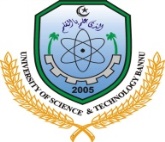        OFFICE OF THE STORE OFFICER/SECRETARY CENTRAL PURCHASE COMMITTEE       Administration Block Main Campus Bannu Township Khyber Pakhtunkhwa     Ph # 0928–633236,     Fax # 0928-633821,     http//www.ustb.edu.pkQuotation Ref.No.59						                                Dated: 25/01/2021Quotation Required for Supply of Furniture to Additional Registrar Office & replace of PS to Vice Chancellor office Door and other Misc items Terms & Conditions:Sealed Quotation must reach to the office of undersigned on or before 29/01/2021 in hard through registered post/courier services or personally through firm representative.NTN/Tax registration certificate must be attached with the quotation.Quotation will be valid for 30 days.Quotation Ref No. must be noted on the company/firm Quotation.Quotation up to Rs.100000/= inclusive of all taxes will be entertained only as per KPPRA rule 10(b)(i).Secretary Purchase CommitteeS#Items NameQty (No’s)Unit Priceinclusive of all taxesTotal Priceinclusive of all taxes1Executive Chair01-No2Side Rack Wooden01-No3.Office Chair (Cushion)06-Nos4Side Table wooden top glass01-No5Replacement of PS to vice Chancellor Office Door (4x7 feet) made diyar wood01-No6Steel bed 18-guage01-No7Water Cooler Medium size01-No8Water Glass02-Nos